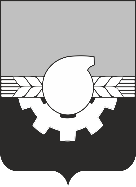 АДМИНИСТРАЦИЯ ГОРОДА КЕМЕРОВОПОСТАНОВЛЕНИЕот 24.02.2021  № 509Об утверждении Порядка уведомления муниципальными служащими администрации города Кемерово представителя нанимателя (работодателя) о намерении выполнять иную оплачиваемую работуВ соответствии с частью 2 статьи 11 Федерального закона от 02.03.2007 № 25-ФЗ «О муниципальной службе в Российской Федерации»: 1. Утвердить Порядок уведомления муниципальными служащими администрации города Кемерово представителя нанимателя (работодателя) о намерении выполнять иную оплачиваемую работу согласно приложению (далее – Порядок).2. Отделу кадровой работы (А.О. Колчанова) ознакомить муниципальных служащих с настоящим Порядком.3. Комитету по работе со средствами массовой информации администрации города Кемерово (Т.В. Щавина) обеспечить официальное опубликование настоящего постановления.4. Контроль за исполнением постановления возложить на заместителя Главы города, руководителя аппарата М.Ю. Трофимову.Глава города                                                                                      И.В. Середюк									ПРИЛОЖЕНИЕ     к постановлению администрациигорода Кемерово                от 24.02.2021 № 509ПОРЯДОК
УВЕДОМЛЕНИЯ МУНИЦИПАЛЬНЫМИ СЛУЖАЩИМИ АДМИНИСТРАЦИИ ГОРОДА КЕМЕРОВОПРЕДСТАВИТЕЛЯ НАНИМАТЕЛЯ (РАБОТОДАТЕЛЯ) О НАМЕРЕНИИ ВЫПОЛНЯТЬ ИНУЮ ОПЛАЧИВАЕМУЮ РАБОТУ1. Настоящий Порядок определяет процедуру уведомления муниципальными служащими администрации города Кемерово (далее – муниципальные служащие) представителя нанимателя (работодателя) о намерении выполнять иную оплачиваемую работу, а также регистрации указанного уведомления.2. Муниципальные служащие уведомляют лицо, осуществляющее полномочия представителя нанимателя (работодателя) в администрации города Кемерово) (далее – представитель нанимателя (работодатель) о намерении выполнять иную оплачиваемую работу до начала выполнения данной работы.Вновь назначенные муниципальные служащие, осуществляющие иную оплачиваемую работу на день назначения на должность муниципальной службы в администрации города Кемерово, уведомляют представителя нанимателя (работодателя) о выполнении иной оплачиваемой работы в день назначения на должность.3. Уведомление о намерении выполнять иную оплачиваемую работу (далее – уведомление) составляется муниципальными служащими по форме согласно приложению № 1 к настоящему Порядку.4. Уведомление передается представителю нанимателя (работодателю) муниципальными служащими, а после с визой представителя нанимателя (работодателя) уполномоченному должностному лицу в отдел кадровой работы (далее – уполномоченное должностное лицо) лично.5. Регистрация уведомлений осуществляется уполномоченным должностным лицом в журнале учета уведомлений о намерении выполнять иную оплачиваемую работу (далее – журнал) незамедлительно в присутствии лица, представившего уведомление.6. Журнал ведется в электронном виде по форме согласно приложению № 2 к настоящему Порядку.Журнал хранится у уполномоченного должностного лица.7. Копия зарегистрированного в установленном порядке уведомления выдается уполномоченным должностным лицом муниципальному служащему на руки. На копии уведомления, подлежащего передаче муниципальному служащему, ставится отметка о регистрации с указанием даты и номера регистрации уведомления, фамилии и инициалов лица, зарегистрировавшего данное уведомление.8. Уведомление хранится у уполномоченного должностного лица в течение пяти лет.Приложение № 1к Порядку уведомления муниципальными служащими администрации города Кемерово представителя нанимателя (работодателя) о намерении выполнять иную оплачиваемую работу(Наименование должности лица, осуществляющего полномочия представителя нанимателя (работодателя) в администрации города Кемерово)_________________________________                                                 (фамилия, инициалы)                                          от ______________________________                                                 (замещаемая должность)                                          _________________________________                                              (ФИО муниципального служащего)УВЕДОМЛЕНИЕО НАМЕРЕНИИ ВЫПОЛНЯТЬ ИНУЮ ОПЛАЧИВАЕМУЮ РАБОТУВ соответствии с частью 2 статьи 11 Федерального закона от 
2 марта 2007 года № 25-ФЗ «О муниципальной службе в Российской Федерации» уведомляю Вас о намерении выполнять иную оплачиваемую работу в__________________________________________________________________________________(наименование учреждения или организации, её адрес)__________________________________________________________________________________в должности (по профессии)__________________________________________________________                                                                       (указать кем)__________________________________________________________________________________на условиях _______________________________________________________________________                         (указать вид договора, предполагаемая дата начала работы; __________________________________________________________________________________срок, в течении которого будет осуществляться деятельность)__________________________________________________________________________________должностные обязанности________________________________________________________________________________________________________________________________________________________________________________________________________________________________________________________________________________________________________________________________________________________________________________________________________________Выполнение указанной работы не повлечет за собой конфликт интересов.При выполнении указанной работы обязуюсь соблюдать служебный распорядок администрации города Кемерово, требования, предусмотренные статьями 12-14 Федерального закона от 2 марта 2007 года № 25-ФЗ «О муниципальной службе в Российской Федерации».«____»___________20___г.                                      _________________________(______________)                                                                                                                                                           (подпись)              (фамилия, инициалы)Приложение № 2к Порядку уведомления муниципальными служащими администрации города Кемерово представителя нанимателя (работодателя) о намерении выполнять иную оплачиваемую работуЖУРНАЛ УЧЕТА УВЕДОМЛЕНИЙ О НАМЕРЕНИИ ВЫПОЛНЯТЬ ИНУЮ ОПЛАЧИВАЕМУЮ РАБОТУ№ п/пИнформация о поступивших уведомленияхИнформация о поступивших уведомленияхФамилия,имя, отчество, должность муниципаль-ного служащегоНаименование организации, в которой муниципальный служащий выполняет иную оплачиваемую работу, должностьФамилия, имя, отчество (последнее – при наличии) уполномоченно-го должностного лицаДата передачи уведомления представителю нанимателя (работодателю),дата визы№ п/пДата поступления№ регистрацииФамилия,имя, отчество, должность муниципаль-ного служащегоНаименование организации, в которой муниципальный служащий выполняет иную оплачиваемую работу, должностьФамилия, имя, отчество (последнее – при наличии) уполномоченно-го должностного лицаДата передачи уведомления представителю нанимателя (работодателю),дата визы12345671.2.3.